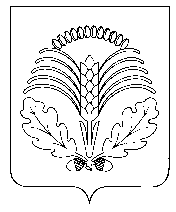 АДМИНИСТРАЦИЯ ГРИБАНОВСКОГО МУНИЦИПАЛЬНОГО РАЙОНАВОРОНЕЖСКОЙ ОБЛАСТИП О С Т А Н О В Л Е Н И Еот 16.07. 2018г. № 348                   пгт. ГрибановскийО  внесении изменений в постановление администрации Грибановского муниципального района Воронежской области от 29.02.2016г. № 61 «О порядке сообщения отдельными  категориями  лиц о возникновении  личной заинтересованности  при  исполнении  должностных  обязанностей,  которая приводит  или может привести к конфликту интересов» В связи с организационно – кадровыми изменениями в   администрация Грибановского        муниципального     района       Воронежской    области     п о с т а н о в л я ю:	1. В пункте 3 постановления администрации Грибановского муниципального района Воронежской области от 29.02.2016г. № 61 «О порядке сообщения отдельными  категориями  лиц о возникновении  личной заинтересованности  при  исполнении  должностных  обязанностей,  которая приводит  или может привести к конфликту интересов» слова «руководителя аппарата администрации муниципального района А.М. Ванюкову» заменить словами «руководителя аппарата администрации муниципального района А.Н. Шаповалова». 2. Контроль  за   исполнением   настоящего  постановления возложить на руководителя аппарата администрации Грибановского муниципального района А.Н. Шаповалова. Глава администрации муниципального района                                                                   А.И. Рыженин                                                                                                                                                                                                                                                                                                                                                                                                                                                                                                                                                                                                                                                                                                                                                                                                                                                                                                                                                                                                                                                                                                                                                                                                                                                                                                                                                                                                          